Kappsegling: SM för M22 och M30, samt KLM för M25   Datum: 	1 - 3 augusti 2019Arrangör: 	Segelsällskapet Svearna, Eskilstuna Datum: 	2018-11-23 		Version 3	2019-04-16Tävlingsledare: Lars-Göran Birgersson Bilaga till inbjudan. Inkvarteringsmöjligheter saknas på Bubbholmarna, däremot finns goda tältningsmöjligheter. I närheten finns boenden i Torshälla och Eskilstuna, bokas av de tävlande. Bubbholmarna kan endast nås via båt. Med bil kan man ta sig till Tärnö brygga, där hämtning kan ordnas via kontakt med SSSv hamnvärd tel 070-813 5311 (Tommy Rundin). Bubbholmarna har följande faciliteter: Klubbhus med mindre kaffeservering Hamnanläggning med tillgång till el Toaletter och dusch. Dansbana – Bubben-PubbenVedeldad bastu Förtöjning får ske med ankring På Bubbholmen kommer sötvatten inte att finnas tillgängligt. Kontakt med land kommer att etableras vid rimlig mängd behov. När så sker kan även medskick av vatten i liten skala ordnas. Sjösättningsmöjligheter finns i SSSv slip vid Torsharg/Skeppartorp i Torshälla. Mastkran finns. Sjösättning och bottentvätt kan ske 29-31 juli efter överenskommelse via telefon 070-584 9604 (Hans-Olov Svensson) Från Essingebron till Bubbholmen är det ungefär 65 distansminuter. Kartor, beskrivningar eller annan information om platsen finns via SSSv hemsida www.svearna.nu Program och kostnader för sociala arrangemang i samband med regattan saknas f.n.  Mer info kommer via SSSv hemsida. 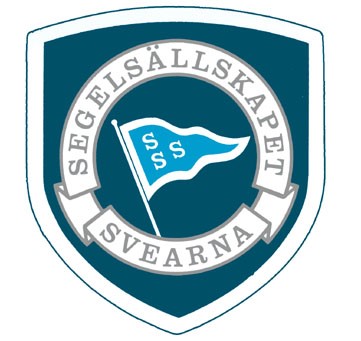 InbjudanTill SM-seglingar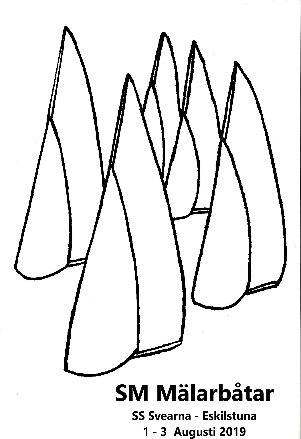 1.ReglerRegler1.1  Kappseglingen genomförs i överensstämmelse med reglerna så som de är definierade i Kappseglingsreglerna (KSR) och med Appendix S. Seglingsföreskrifterna består av föreskrifterna i KSR Appendix S,Standardseglingsföreskrifter, och kompletterande seglingsföreskriftersom kommer att finnas på den officiella anslagstavlan placerad på Svearnas Klubbhus på St. Bubbholmen. Kappseglingen genomförs i överensstämmelse med reglerna så som de är definierade i Kappseglingsreglerna (KSR) och med Appendix S. Seglingsföreskrifterna består av föreskrifterna i KSR Appendix S,Standardseglingsföreskrifter, och kompletterande seglingsföreskriftersom kommer att finnas på den officiella anslagstavlan placerad på Svearnas Klubbhus på St. Bubbholmen. 1.2KlassreglerKlassregler1.3Alla båtar kan komma att, i enlighet med World Sailing Regulation 20, föra reklam vald och tillhandahållen av arrangören.Alla båtar kan komma att, i enlighet med World Sailing Regulation 20, föra reklam vald och tillhandahållen av arrangören.2.Villkor för att deltaVillkor för att delta2.1För att ha rätt att delta i RF:s mästerskapstävlingar skall varje tävlande uppfylla kraven i World Sailing Regulation 19.”Titeln Svensk Mästare” kan erövras endast av tävlande som är svensk medborgare eller som har varit bosatt i Sverige minst sex av de senaste tolv månaderna innan regattan genomförs. En majoritet av besättningen (fler än 50 %) ska uppfylla kraven avseende ”Titeln Svensk Mästare”. Om så är fallet erhåller hela besättningen titeln Svensk Mästare. Om regattan vinns av någon som inte uppfyller de kraven, går titeln till den närmast placerade som uppfyller kraven. För att ha rätt att delta i RF:s mästerskapstävlingar skall varje tävlande uppfylla kraven i World Sailing Regulation 19.”Titeln Svensk Mästare” kan erövras endast av tävlande som är svensk medborgare eller som har varit bosatt i Sverige minst sex av de senaste tolv månaderna innan regattan genomförs. En majoritet av besättningen (fler än 50 %) ska uppfylla kraven avseende ”Titeln Svensk Mästare”. Om så är fallet erhåller hela besättningen titeln Svensk Mästare. Om regattan vinns av någon som inte uppfyller de kraven, går titeln till den närmast placerade som uppfyller kraven. 2.2Tävlande båt ska vara ansvarsförsäkradTävlande båt ska vara ansvarsförsäkrad2.3Tävlande deltar i regattan helt på egen risk, se KSR 4 Beslut att kappsegla. Den arrangerande myndigheten accepterar inget ansvar för sak- eller personskador som någon råkat ut för i samband med eller före, under eller efter regattan.Tävlande deltar i regattan helt på egen risk, se KSR 4 Beslut att kappsegla. Den arrangerande myndigheten accepterar inget ansvar för sak- eller personskador som någon råkat ut för i samband med eller före, under eller efter regattan.3.AnmälanAnmälan3.1Anmälan ska göras senast 30 juni 2019 via ifyllande av formulär på SSSv hemsida/kappsegling: www.svearna.nu. Efteranmälning senast 28 juli 2019. Följande länk går direkt till anmälningsformuläret: https://simplesignup.se/event/151202Anmälan ska göras senast 30 juni 2019 via ifyllande av formulär på SSSv hemsida/kappsegling: www.svearna.nu. Efteranmälning senast 28 juli 2019. Följande länk går direkt till anmälningsformuläret: https://simplesignup.se/event/1512023.2Anmälan görs enligt Simplesignups rutin. Andra uppgifter enligt nedan som inte lämnas där tas upp vid ankomstanmälan eller skickas, om så önskas med E-post: lgbirgersson@comhem.se Uppgifter vi önskar är: Anmälarens namn, telefonnummer och E-postadress, Skepparens namn och båtklubb, båttyp, båtnamn och segelnummer, gastarnas namn och båtklubbAnmälan görs enligt Simplesignups rutin. Andra uppgifter enligt nedan som inte lämnas där tas upp vid ankomstanmälan eller skickas, om så önskas med E-post: lgbirgersson@comhem.se Uppgifter vi önskar är: Anmälarens namn, telefonnummer och E-postadress, Skepparens namn och båtklubb, båttyp, båtnamn och segelnummer, gastarnas namn och båtklubb3.3Anmälningsavgiften är 1000 kr och betalas genom Simplesignups rutin. Om anmälan görs efter ordinarie anmälningstid tillkommer 200 kr, som insätts på SSSv Bg-konto 708-3108 eller Swisch 123 3638 343 vid ankomst. Anmälan till regattamiddag kan göras via E-post, men senast vid ankomstanmälan. Pris 250.-/person exkl dryck, betalas vid ankomst.Anmälningsavgiften är 1000 kr och betalas genom Simplesignups rutin. Om anmälan görs efter ordinarie anmälningstid tillkommer 200 kr, som insätts på SSSv Bg-konto 708-3108 eller Swisch 123 3638 343 vid ankomst. Anmälan till regattamiddag kan göras via E-post, men senast vid ankomstanmälan. Pris 250.-/person exkl dryck, betalas vid ankomst.4.Registrering och besiktningskontrollRegistrering och besiktningskontroll4.1Registrering ska göras på tävlingsexpeditionen senast 31 juli 2019 kl.1800.  Tävlingsexpeditionen är belägen i SSSv klubbhus på St BubbholmenRegistrering ska göras på tävlingsexpeditionen senast 31 juli 2019 kl.1800.  Tävlingsexpeditionen är belägen i SSSv klubbhus på St Bubbholmen4.2Mätbrev ska kunna visas upp innan en båt kappseglar.Mätbrev ska kunna visas upp innan en båt kappseglar.4.3Tävlande som är ansvarig ombord ska i enlighet med Svenska Seglarförbundets föreskrift i AppS 1 kunna verifiera giltig tävlingslicens från SSF innan båten kappseglarTävlande som är ansvarig ombord ska i enlighet med Svenska Seglarförbundets föreskrift i AppS 1 kunna verifiera giltig tävlingslicens från SSF innan båten kappseglar4.4En båt eller utrustning kan när som helst besiktigas avseende överens-stämmelse med reglerna. Även på vattnet kan kappseglings- och/eller tekniska kommittén instruera en båt att omedelbart bege sig till en föreskriven plats för besiktning.En båt eller utrustning kan när som helst besiktigas avseende överens-stämmelse med reglerna. Även på vattnet kan kappseglings- och/eller tekniska kommittén instruera en båt att omedelbart bege sig till en föreskriven plats för besiktning.4.5Skadad eller förlorad utrustning får inte ersättas utan skriftligt tillstånd från kappseglingskommittén. Begäran om det ska göras till kappseglingskommittén  vid första möjliga tillfälle.Skadad eller förlorad utrustning får inte ersättas utan skriftligt tillstånd från kappseglingskommittén. Begäran om det ska göras till kappseglingskommittén  vid första möjliga tillfälle.4.6En tävlande i en besättning får inte bytas utan skriftligt tillstånd från kappseglingskommittén.En tävlande i en besättning får inte bytas utan skriftligt tillstånd från kappseglingskommittén.4.7Besikningskontroller kan komma att genomföras.Besikningskontroller kan komma att genomföras.5.TidsprogramTidsprogram5.1Program31 juli 1-3 augusti3 augusti09.00             Besiktning, säkerhetskontroll09.00-18.00  Registrering vid regattaexpeditionen14.00             ”Tune-up Race”19.00            Invigning vid klubbhuset på Bubbholmen10.55            Mästerskapsseglingar  (första varningssignal)<15.00……..Ingen start efter denna tidPrisutdelning snarast efter seglingarnas avslutande5.28 kappseglingar är planerade6.GenomförandeGenomförande6.1Regattan genomförs som fleetracing i serieRegattan genomförs som fleetracing i serie7.KappseglingsområdeKappseglingsområde7.1Kappseglingarna genomförs på Västra Blacken i MälarenKappseglingarna genomförs på Västra Blacken i Mälaren8BananBanan8.1Banan är en är en kryss-länsbana. Längd anpassas efter vindförhållandenBanan är en är en kryss-länsbana. Längd anpassas efter vindförhållanden9.Protester och straffProtester och straffKSR Appendix T gäller med det undantaget i T1.b att om straffet tas före protesttidens utgång är straffet 20% och om det tas efter protesttidens utgång är straffet 30%.KSR 44.1 ändras enligt följande: "En båt får ta ett tvåsvängsstraff..." ändras till "En båt får ta ett ensvängsstraff…"KSR Appendix T gäller med det undantaget i T1.b att om straffet tas före protesttidens utgång är straffet 20% och om det tas efter protesttidens utgång är straffet 30%.KSR 44.1 ändras enligt följande: "En båt får ta ett tvåsvängsstraff..." ändras till "En båt får ta ett ensvängsstraff…"10.PoängberäkningPoängberäkning10.1Lågpoängsystemet i KSR Appendix A gäller med den avvikelsen att vid tre eller färre kappseglingar räknas samtligaLågpoängsystemet i KSR Appendix A gäller med den avvikelsen att vid tre eller färre kappseglingar räknas samtliga10.2Minst 3 kappseglingar ska genomföras för att tävlingen ska räknas som mästerskapMinst 3 kappseglingar ska genomföras för att tävlingen ska räknas som mästerskap11.PriserPriser11.1RF:s mästerskapstecken delas ut i enlighet med SSF:s Tävlingsreglemente punkt 1.20 till individuell Svensk Mästare och de tävlandes klubb samt i miniatyr till tävlande. Om de tävlande kommer från olika klubbar delas inte något mästerskapstecken ut till de tävlandes klubb utan bara miniatyrtecken till de tävlande. Mästerskapstecknen är utförda i förgyllt brons.För andra respektive tredje bäst placerade tävlande som uppfyller kraven i SSF:s Tävlingsreglemente punkt 1.20 utdelas RF-tecken i silver respektive brons. Mästerskapstecken och mästerskapstitlar får bara delas ut om minst sex båtar från minst tre olika klubbar och två distrikt har gått i mål i någon kappsegling i mästerskapet. RF:s mästerskapstecken delas ut i enlighet med SSF:s Tävlingsreglemente punkt 1.20 till individuell Svensk Mästare och de tävlandes klubb samt i miniatyr till tävlande. Om de tävlande kommer från olika klubbar delas inte något mästerskapstecken ut till de tävlandes klubb utan bara miniatyrtecken till de tävlande. Mästerskapstecknen är utförda i förgyllt brons.För andra respektive tredje bäst placerade tävlande som uppfyller kraven i SSF:s Tävlingsreglemente punkt 1.20 utdelas RF-tecken i silver respektive brons. Mästerskapstecken och mästerskapstitlar får bara delas ut om minst sex båtar från minst tre olika klubbar och två distrikt har gått i mål i någon kappsegling i mästerskapet. 12.Regler för stödpersonerRegler för stödpersoner12.1 Stödpersoner ska följa Svenska Seglarförbundets säkerhetskodexStödpersoner ska följa Svenska Seglarförbundets säkerhetskodex